TOROS ÜNİVERSİTESİ SBYO HEMŞİRELİK PROGRAMI 2. SINIF 2018-2019 GÜZ DÖNEMİ FİNAL SINAV PROGRAMI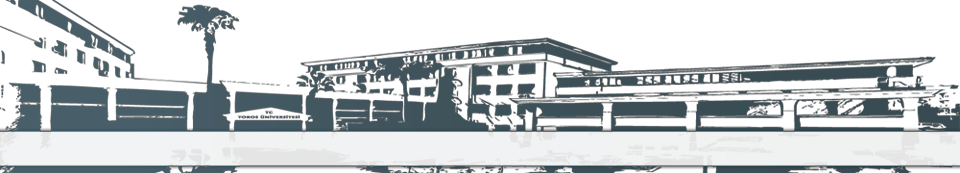 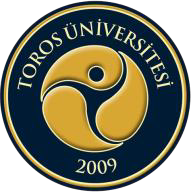 GÜNSAATPAZARTESİ 24.12.2018SALI 25.12.2018ÇARŞAMBA 26.12.2018PERŞEMBE 27.12.2018CUMA 28.12.201808:10-09:0009:10-10:00Ders Kodu: HEM215Ders Adi: Kronik Hastaliklarda İlaç TedavisiDerslik:B102Dr. Öğr. Ü. Nazife Akan DERS KODU: HEM213DERS ADI: ONKOLOJI HEMŞIRELIĞIDERSLIK:B-103DR. ÖĞR. Ü. DEMET AKTAŞ10:10-11:00Ders Kodu: HEM207Ders Adi: Mesleki İngilizceDerslik:B102,B103Öğr. Gör.Ebru Güvenç(Sınav 10.30’da başlayacaktır.)11:10-12:00Ders Kodu: HEM211Ders Adi: Palyatif BakimDerslik:B102Dr. Öğr. Ü. Nazife Akan12:00-13:00ÖĞLE TATİLİÖĞLE TATİLİÖĞLE TATİLİÖĞLE TATİLİÖĞLE TATİLİ13:10-14:00414:10-15:0015:10-16:00Ders Kodu: HEM225Ders Adi: İç Hastaliklari HemşireliğiDerslik:B102,B103Prof. Dr. Fügen Özcanarslan,Dr. Öğr. Ü. Nazife AkanDers Kodu: HEM203Ders Adi: FarmakolojiDerslik:B102,B103Uzm. Dr. Engin Hatem, Öğr. Gör. F. Betül Öz, Dr. Öğr. Ü. Nazife Akan16:10-17:00GÜNSAATPAZARTESİ 31.12.2018SALI 01.01.2019ÇARŞAMBA 02.01.2019PERŞEMBE 03.01.2019CUMA 04.01.201908:10-09:0009:10-10:00Ders Kodu: HEM227Ders Adi: Cerrahi  HemşireliğiDerslik:B102,B103Dr. Öğr. Ü. Behire Sancar, Dr. Öğr. Ü. Demet Aktaş10:10-11:0011:10-12:00Ders Kodu: HEM205Ders Adi: PatolojiDerslik:B102,B103Dr. Öğr. U. Behire Sancar, Öğr. Gör.  Tiinçe Aksak12:00-13:00ÖĞLE TATİLİÖĞLE TATİLİÖĞLE TATİLİÖĞLE TATİLİÖĞLE TATİLİ13:10-14:0014:10-15:0015:10-16:00Ders Kodu: HEM223DERS ADI: BeslenmeDERSLIK:B-102,B-103Dr. Öğr. Ü. Betül Gülşen Atalay, Dr. Öğr. U. Behire Sancar16:10-17:00GÜNSAATPAZARTESİ 07.01.2019SALI 08.01.2019ÇARŞAMBA 09.01.2019PERŞEMBE 10.01.2019CUMA 11.01.201908:10-09:0009:10-10:0010:10-11:0011:10-12:0012:00-13:00ÖĞLE TATİLİÖĞLE TATİLİÖĞLE TATİLİÖĞLE TATİLİÖĞLE TATİLİ13:10-14:0014:10-15:0015:10-16:0016:10-17:00